Tinker AFB Spouses’ ClubWelfare Committee                                                                Request for Welfare Funds                                                                                        Event DetailsSelect which statement best describes the beneficiaries of this request.Funds will benefit Active Duty Military Personnel/Dependents assigned at Tinker AFB Funds will benefit individuals associated with Tinker AFB/the USAF/ USN or local families to include civilian workforce and families in the greater OKC areaFunds will benefit the greater military community (national organizations which support military and their families.) Disbursement:       
If approved Make Check Payable to: 
Address to Mail Check (if different than above):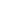 Other Sources of Funds for this event:  (Does this organization receive funds through the United Way/CFC? What other organizations will provide funds to support this event? 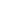 Signature/Position of Requestor:_______________________________Date:____________The Tinker Spouses’ Club (TSC) is a charitable organization.  We support charitable and educational endeavors pursuant to IRC 501 (c) (4) guidelines and the constitution of the TSC.Funds acknowledgment: Donations of more than $250 require a written receipt from the accepting organization. 
Mail Completed Request to: TSC Welfare Chair, P.O Box 45616 Tinker AFB OK 73145 or email signed version to tinkerspouseswelfare@gmail.com                                                                                                              Form Revised: April 2020REQUESTING ORGANIZATION & ADDRESS:REQUESTING ORGANIZATION & ADDRESS:REQUESTING ORGANIZATION & ADDRESS:Date Received:Date of Welfare Committee Meeting/Eval Worksheet Completed:Date Received:Date of Welfare Committee Meeting/Eval Worksheet Completed:AMOUNT OF REQUEST:TAX ID #: Requested of all off base organizationsIf None is organization a Private Org/Unofficial Org on Tinker AFB?TAX ID #: Requested of all off base organizationsIf None is organization a Private Org/Unofficial Org on Tinker AFB?TAX ID #: Requested of all off base organizationsIf None is organization a Private Org/Unofficial Org on Tinker AFB?TAX ID #: Requested of all off base organizationsIf None is organization a Private Org/Unofficial Org on Tinker AFB?CONTACT:EMAIL ADDRESS: CONTACT:EMAIL ADDRESS: CONTACT:EMAIL ADDRESS: CONTACT:EMAIL ADDRESS: PHONE: Date of Event or Date Funds Required:Date of Event or Date Funds Required:Total Budget for Event/Activity:$Total Budget for Event/Activity:$Total Budget for Event/Activity:$HAS THIS ORGANIZATION RECEIVED TSC FUNDING IN THE PAST?                  NO       YES (Year ______________ Amount ___________________)HAS THIS ORGANIZATION RECEIVED TSC FUNDING IN THE PAST?                  NO       YES (Year ______________ Amount ___________________)HAS THIS ORGANIZATION RECEIVED TSC FUNDING IN THE PAST?                  NO       YES (Year ______________ Amount ___________________)HAS THIS ORGANIZATION RECEIVED TSC FUNDING IN THE PAST?                  NO       YES (Year ______________ Amount ___________________)HAS THIS ORGANIZATION RECEIVED TSC FUNDING IN THE PAST?                  NO       YES (Year ______________ Amount ___________________)WHAT IS THE PRIMARY USE OF THE FUNDS REQUESTED?(use back if additional space needed)WHAT IS THE PRIMARY USE OF THE FUNDS REQUESTED?(use back if additional space needed)WHAT IS THE PRIMARY USE OF THE FUNDS REQUESTED?(use back if additional space needed)WHAT IS THE PRIMARY USE OF THE FUNDS REQUESTED?(use back if additional space needed)WHAT IS THE PRIMARY USE OF THE FUNDS REQUESTED?(use back if additional space needed)